Lidocaine Medicated PlasterLevel 3 Review GuidanceBACKGROUNDLidocaine 5% medicated plasters are indicated for the symptomatic relief of neuropathic pain associated with previous herpes zoster infection (post-herpetic neuralgia, PHN) in adults.In 2008 the SMC made the following recommendation:Lidocaine 5% medicated plaster is accepted for restricted use within NHS Scotland for the treatment of neuropathic pain associated with previous herpes zoster infection (post-herpetic neuralgia).There are only limited comparative data available for lidocaine plasters, the comparative clinical effectiveness remains unclear. It is restricted to use in patients who are intolerant of first-line systemic therapies for post-herpetic neuralgia or where these therapies have been ineffective.Boards should use this space to insert local guidance and formulary optionsAIMTo promote prescribing for the treatment of neuropathic pain in line with local clinical and formulary guidelines and to reduce inappropriate use of lidocaine 5% medicated plasters without compromising patient safety or care.The Practice should agree and apply a policy of prescribing formulary first line choices for neuropathic pain.Medication not ordered in the last 3 months will be inactivated from repeat prescribingGP signature/date				_____________________________Pharmacist signature/date			_____________________________Boards should use this space to provide details of any related Local Enhanced Services, mechanism of delivery etc.MethodRun a search to find patients with Lidocaine 5% medicated plaster on repeat prescribing or prescribed an acute script in the last 3 months.Complete the data collection form and pass to the GPs for review.Add appropriate read code to patient record.Send letter to patient (see appendix for sample).A summary should be completed and shared with the local prescribing team.Discuss and leave with the practice the attached protocol for medication initiation and review in Primary care.Additional clinical informationThe painful area should be covered with a plaster (max of 3) for up to 12 hours within a 24 hour period. The plaster can be applied during the day or at night. The subsequent plaster free interval must be 12 hours.The skin should be intact, dry, and non-irritated. Hairs in the affected area should be cut off, not shaved. Local site reactions are common however they are minimised by the plaster free interval.The dose should be titrated to give adequate analgesia (maximum 3 plasters).Monitor pain control and other analgesics prescribed. Other analgesia may be reduced if lidocaine is effective.Most patients respond in 2-4 weeks and treatment must be discontinued if there has been no response or if the benefit has been gained by the protective effects of the plaster only.If pain resolves on the plaster, try a plaster free period after 7 days of plaster use.Remove the plaster for 24hrs and assess the painIf the pain returns, restart the plasterIf the patient remains pain free or with stable pain; discontinue the plaster.Treatment should be reassessed regularly to decide if the number of plasters required can be reduced or the plaster free interval can be increased.Consider gradual dose reduction if improvement is sustained.If treatment is continued – reassess with a further plaster free trial every month.     Capsaicin 0.075% cream (Axsain®) is licensed for the symptomatic relief of neuralgia associated with and following Herpes Zoster infections (post-herpetic neuralgia) after open skin lesions have healed. It can be used for up to 8 weeks and is a more cost effective choice than lidocaine medicated plasters. DATA COLLECTION FORMSAMPLE LETTER  - attend Practice for reviewDear…………The practice is currently reviewing patients who receive regular prescriptions for lidocaine 5% plasters (Versatis® plasters).You have not had your pain control and medication reviewed for a while. Please contact the surgery to arrange an appointment with your usual GP to discuss your treatment.We have, in the meantime, removed this item from repeat prescribing. (delete as appropriate)Yours sincerelySAMPLE LETTER  - attend surgery for review after plaster free period.Dear…………The practice is currently reviewing patients who receive regular prescriptions for lidocaine 5% plasters (Versatis® plasters). You have received these plasters for a while now and guidelines for use recommend that patients on regular treatment should have periodic plaster free periods to assess continued need.Please make an appointment at the surgery with (insert ‘your usual GP’ or name of GP doing reviews) within the next couple of weeks. Once you have arranged the appointment please do not use a plaster for the 24 hours before the appointment. This will let your GP do a better review of your pain and assessment of your treatment needs.Yours sincerelySummary of work completedprotocol for medication initiation and review in Primary careLidocaine 5%Medicated Plaster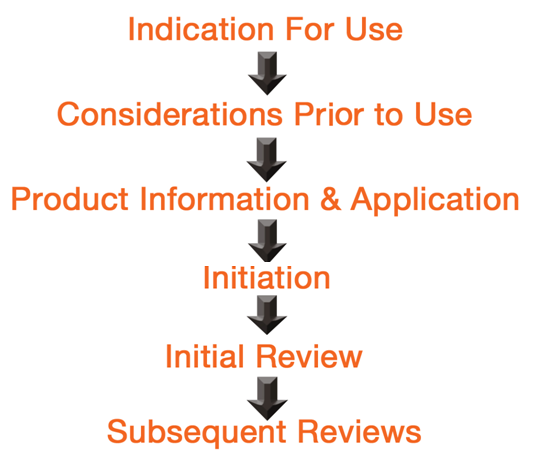 A Protocol for Medication initiation & Review in primary careIndication for UseLidocaine 5% Medicated Plaster is licensed for the symptomatic relief of neuropathic pain due to post hepatic neuralgia. Other uses are off licence, non-SMC and non-formulary indications.Considerations Prior to UseConsider alternative first and second line analgesic options before selecting Lidocaine 5% Medicated Plaster. Although drug interactions are believed to be uncommon, exercise caution with Class I anti-arrythmic medications. Do not apply to broken, irritated or inflamed skin, and avoid contact with mucous membranes and the eyes. Lidocaine can cross the placenta, and is potentially excreted in breast milk, so safety is uncertain in pregnancy and lactation. Caution must be exercised in severe hepatic, renal and cardiac impairment.Product Information & ApplicationLidocaine 5% Medicated Plaster measures 10cm x 14cm, and should be applied directly over the painful area (dry, intact non irritated skin). Up to 3 patches can be used simultaneously in a 24 hour period. The patch should be used immediately after removal from the package. The package is re-sealable. The patch can be cut to shape/size. Hair should be removed prior to adhesion (removed by scissors, and not by shaving). The plaster(s) should be applied for 12 hours each day.Initiation of Lidocaine 5% Medicated Plaster  Clinician should record the indication for use. If this is an off licence indication, the patient should be informed of this.The site(s) of pain and intended area(s) to apply Lidocaine 5% Medicated Plaster should be recorded. A base line 0-10 pain score is useful to assess future response. Patients should be informed of how to apply the medicated plaster, and encouraged to read the product information leaflet.Initial Review at 2 to 4 weeksConfirm the site(s) of Lidocaine 5% Medicated Plaster application, and assess for signs of skin irritation/side effects.Confirm the number of patches that are being applied per 24hrs.Assess the level of pain reduction. A 0-10 pain scale measurement over the past 24hrs is adequate. Usually, a response should be seen by 2 weeks. If no response is achieved by 4 weeks, then cease treatment.If the pain responds, consider a plaster free period after 7 days of plaster use. The pain relieving benefits will often persist after the plaster has been removed.If stopping Lidocaine 5% Medicated Plaster, then reassess the patient’s pain after a 24 hour period. If the pain recurs, Lidocaine 5% Medicated Plaster can be restarted.Exclude the occlusive/skin protective effect of Lidocaine 5% Medicated Plaster as the sole mechanism of benefit. This is not sufficient grounds to continue treatment.Subsequent Reviews at 4 Week IntervalsReview the number of plasters being applied in a 24hrs period.Assess the patient’s current level of pain on a scale of 0-10 over the past 24hrs.Review continued use of Lidocaine 5% Medicated Plaster, and decide with patient whether:The total number of plasters per 24hrs could be reduced.Whether the plaster-free period (initially 12 hours of every day) could be increased.A trial without treatment can be considered, and the patient’s pain re-evaluated after 24hrs. If the patient’s pain remains manageable, then treatment can be discontinuedCurrent treatment should be continued and subsequently reviewed.Review patient’s medical records for evidence of significant co-morbidities (e.g. worsening hepatic, renal or cardiac function) that may prevent continued prescribing.If treatment with Lidocaine 5% Medicated Plaster is to be continued, then subsequent reviews should occur at 4 intervals. Usually treatment can be successfully withdrawn as the peripheral neuropathic pain tends to desenstise with time.Boards should use this space to detail preferred list and pricing positionPATIENT NAMEPATIENT NAMEPATIENT NAMECHI NumberCHI NumberCHI NumberDose and site of applicationDose and site of applicationDose and site of applicationNumber of plasters per dayNumber of plasters per dayNumber of plasters per day(max recommended=3 per day)(max recommended=3 per day)(max recommended=3 per day)(max recommended=3 per day)(max recommended=3 per day)(max recommended=3 per day)(max recommended=3 per day)(max recommended=3 per day)Details of treatment initiation (GP, pain clinic, secondary care specialty etc)Details of treatment initiation (GP, pain clinic, secondary care specialty etc)Details of treatment initiation (GP, pain clinic, secondary care specialty etc)Attending secondary care for treatment/reviewAttending secondary care for treatment/reviewAttending secondary care for treatment/reviewAttending secondary care for treatment/reviewAttending secondary care for treatment/reviewAttending secondary care for treatment/reviewY / NY / NY / NY / NY / NSTART DATEMOST RECENT RxMOST RECENT RxREGULAR Rx ORDERINGREGULAR Rx ORDERINGY / NBlood testseGFReGFReGFRU&EsU&EsLFTsLFTsAbnormal results may limit other treatment optionsAbnormal results may limit other treatment optionsAbnormal results may limit other treatment optionsIndicationIndicationPost herpetic  neuralgia  (licensed indication)Post herpetic  neuralgia  (licensed indication)Post herpetic  neuralgia  (licensed indication)Post herpetic  neuralgia  (licensed indication)Post herpetic  neuralgia  (licensed indication)Post herpetic  neuralgia  (licensed indication)Post herpetic  neuralgia  (licensed indication) Y / N Y / NIndicationIndicationUnlicensed indication (please specify)Unlicensed indication (please specify)Unlicensed indication (please specify)Unlicensed indication (please specify)Unlicensed indication (please specify)Unlicensed indication (please specify)Unlicensed indication (please specify)Unlicensed indication (please specify)Unlicensed indication (please specify)EXCLUSION CRITERIAEXCLUSION CRITERIANot ordered in last 3 months (remove from repeat prescribing)Not ordered in last 3 months (remove from repeat prescribing)Not ordered in last 3 months (remove from repeat prescribing)Not ordered in last 3 months (remove from repeat prescribing)Not ordered in last 3 months (remove from repeat prescribing)Not ordered in last 3 months (remove from repeat prescribing)Not ordered in last 3 months (remove from repeat prescribing)Y / NY / NEXCLUSION CRITERIAEXCLUSION CRITERIAPalliative carePalliative carePalliative carePalliative carePalliative carePalliative carePalliative careY / NY / NEXCLUSION CRITERIAEXCLUSION CRITERIAPrevious intolerance or lack of response to first line therapy (amitriptyline/gabapentin)Previous intolerance or lack of response to first line therapy (amitriptyline/gabapentin)Previous intolerance or lack of response to first line therapy (amitriptyline/gabapentin)Previous intolerance or lack of response to first line therapy (amitriptyline/gabapentin)Previous intolerance or lack of response to first line therapy (amitriptyline/gabapentin)Previous intolerance or lack of response to first line therapy (amitriptyline/gabapentin)Previous intolerance or lack of response to first line therapy (amitriptyline/gabapentin)Y / NY / NTreatment response reviewed after 2-4 weeks treatment (discontinue if no benefit)Treatment response reviewed after 2-4 weeks treatment (discontinue if no benefit)Treatment response reviewed after 2-4 weeks treatment (discontinue if no benefit)Treatment response reviewed after 2-4 weeks treatment (discontinue if no benefit)Treatment response reviewed after 2-4 weeks treatment (discontinue if no benefit)Treatment response reviewed after 2-4 weeks treatment (discontinue if no benefit)Y / NReviewed by:Reviewed by:Reviewed by:Reviewed by:CONCURRENT MEDICINES (of relevance)e.g. amitriptyline/gabapentin/pregabalinCONCURRENT MEDICINES (of relevance)e.g. amitriptyline/gabapentin/pregabalinCONCURRENT MEDICINES (of relevance)e.g. amitriptyline/gabapentin/pregabalinCONCURRENT MEDICINES (of relevance)e.g. amitriptyline/gabapentin/pregabalinCONCURRENT MEDICINES (of relevance)e.g. amitriptyline/gabapentin/pregabalinPrevious relevant medicines Previous relevant medicines Previous relevant medicines Previous relevant medicines Previous relevant medicines Comments:Recommendation:Comments:Recommendation:Comments:Recommendation:Comments:Recommendation:Comments:Recommendation:Comments:Recommendation:Comments:Recommendation:Comments:Recommendation:Comments:Recommendation:Comments:Recommendation:Comments:Recommendation:Pharmacist signature / date:Pharmacist signature / date:Pharmacist signature / date:Pharmacist signature / date:Pharmacist signature / date:Pharmacist signature / date:Pharmacist signature / date:Pharmacist signature / date:Pharmacist signature / date:Pharmacist signature / date:Pharmacist signature / date:GP comments:GP comments:GP comments:GP comments:GP comments:GP comments:GP comments:GP comments:GP comments:GP comments:GP comments:GP Signature / date:GP Signature / date:GP Signature / date:GP Signature / date:GP Signature / date:GP Signature / date:GP Signature / date:GP Signature / date:GP Signature / date:GP Signature / date:GP Signature / date:Sample letter - Change to most cost-effective optionDear ……………,We are currently carrying out a review of our patients receiving repeat prescriptions for Lidocaine 5% plasters (Versatis®). I would like to advise you that our practice policy has recently changed, and from now on we will be prescribing this as Lidocaine 700mg plasters (Ralvo®). Although the description and name of the patch has changed the dose is equivalent – 700mg is the same as 5%.Although the name of the new patch has changed, the number of patches you use each day will remain the same and the benefits you obtain from your medication will remain the same. Your next repeat prescription will be issued under this new name.Please finish the patches you already have before starting to use Ralvo®. When you request your next prescription it will be changed to -Lidocaine 700mg medicated plasters (Ralvo®)This change is in line with Health Board recommendations. If you feel you need any further information please do not hesitate to discuss this with your local Community Pharmacist or your General Practitioner.Thank you for your co-operation with this change.Yours sincerelyPRACTICE NAME/NUMBERPROTOCOL NAME & LEVELNumber of patients identified by searchNumber of patients reviewedNumber of patients for whom treatment stoppedNumber of patients for whom other recommendations were made (give details of switch)Estimate of cost efficiencies (where possible)Additional comments/informationPharmacist / technician signatureDate